附件4会议地点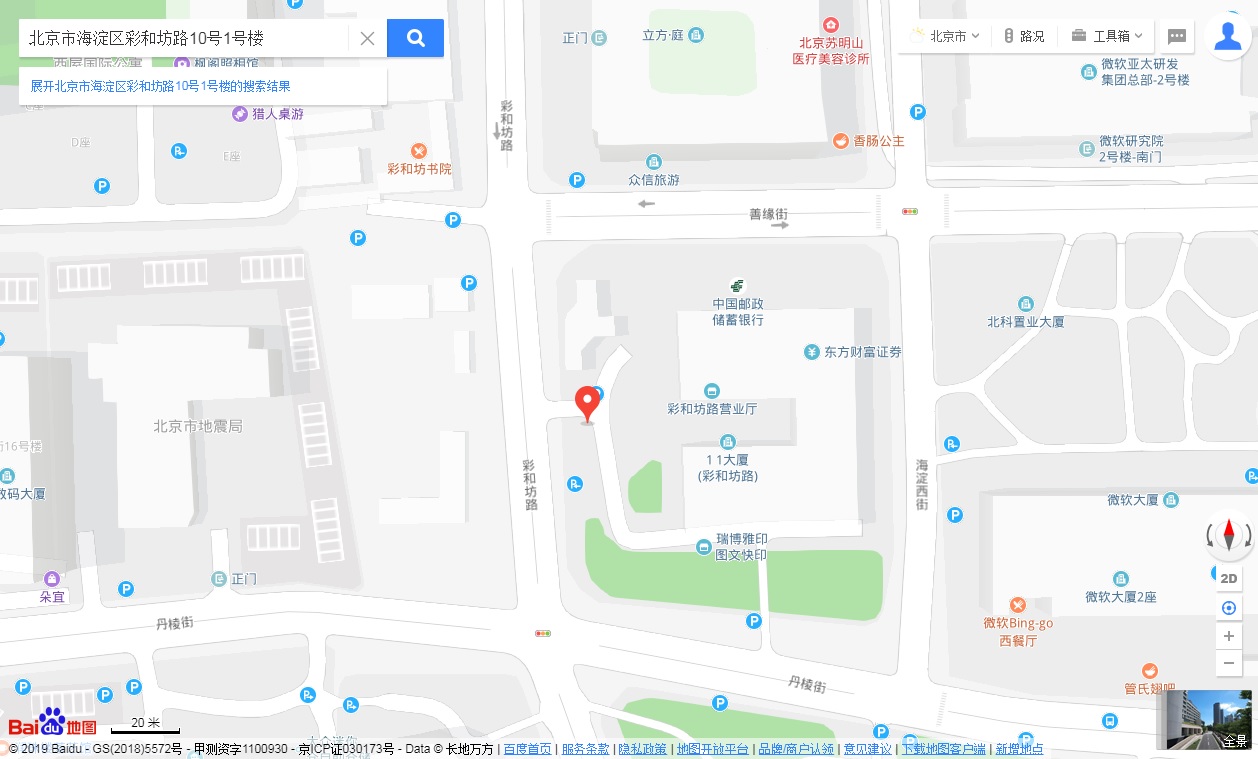 